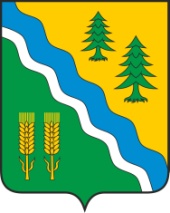 АДМИНИСТРАЦИЯ КРИВОШЕИНСКОГО РАЙОНА ПОСТАНОВЛЕНИЕ 20.03.2023                                                                                                                                  № 169с. КривошеиноТомской областиО внесении изменений в постановление Администрации Кривошеинского района от 18.03.2021 № 186 «О предоставлении субсидии на развитие малых форм хозяйствования из бюджета муниципального образования Кривошеинский район Томской области в целях реализации отдельных государственных полномочий по государственной поддержке сельскохозяйственного производства»С целью совершенствования нормативного правового актаПОСТАНОВЛЯЮ:1. Внести в приложение к постановлению Администрации Кривошеинского района от 18.03.2021 № 186 «О предоставлении субсидии на развитие малых форм хозяйствования из бюджета муниципального образования Кривошеинский район Томской области в целях реализации отдельных государственных полномочий по государственной поддержке сельскохозяйственного производства» (далее – Порядок) следующие изменения:1) подпункт 1 пункта 13 Порядка исключить;2) в подпункте 2 пункта 23 Порядка слова «15 декабря» заменить словами «5 декабря»;3) в пункте 26 Порядка слова «15 декабря» заменить словами «5 декабря»;4) в пункте 29 Порядка раздел «Формула расчета субсидии на развитие КФХ» изложить в следующей редакции:«Формула расчета субсидии на развитие КФХ:1) на содержание коров при наличии в КФХ поголовья коров не менее 5 голов на 1 января текущего года, при условии прохождения крупным рогатым скотом процедуры идентификации животных методом чипирования или биркования.С = П* Т,где С – сумма субсидии на содержание коров (руб.),П – поголовье коров (гол.),Т – ставка субсидии на 1 голову коровы, согласно приложению 1 настоящему Порядку.2) на возмещение части затрат (без учета налога на добавленную стоимость)  на обеспечение технической и технологической модернизации не более 650 тыс. рублей в год на одно КФХ при условии наличия не менее 10 условных голов сельскохозяйственных животных или посевных площадей.С = З * Т,где С – сумма субсидии на возмещение части затрат на обеспечение технической и технологической модернизации (руб.),З – сумма затрат (без учета налога на добавленную стоимость)  (руб.),Т – ставка субсидии (%) – определяется согласно приложению № 2 к настоящему Порядку.»5) пункт 32 Порядка изложить в следующей редакции:«32. Порядок заключения соглашения.Соглашение заключается с получателем субсидии при принятии решения комиссией о выплате ему субсидии. Соглашение заключается один раз в год.При заключении соглашения получатели субсидий вправе представить в уполномоченный орган выписку из Единого государственного реестра юридических лиц (индивидуальных предпринимателей), полученную не ранее чем за один месяц до дня подачи заявления о предоставлении субсидии.В случае, если получателем субсидии по собственной инициативе не представлена выписка из Единого государственного реестра юридических лиц (индивидуальных предпринимателей),  уполномоченный орган в течение 5 рабочих дней с даты обращения получателя субсидии в уполномоченный орган в рамках межведомственного взаимодействия запрашивает соответствующий документ.Проект соглашения подписывается уполномоченным органом в течение 10 календарных дней с даты подписания и предоставления получателем субсидии в уполномоченный орган проекта соглашения, подписанного получателем субсидии или лицом, уполномоченным на подписание соглашения.Подписанные соглашения нумеруются и в течение 5 календарных дней с даты подписания соглашения регистрируются в реестре заключенных соглашений о предоставлении субсидий на территории Кривошеинского района.Один экземпляр соглашения остается в уполномоченном органе, второй экземпляр передается получателю субсидии при его личном обращении.»;6) приложение № 2 к Порядку изложить в новой редакции согласно приложению №1 к настоящему постановлению7) приложение № 6 к Порядку изложить в новой редакции согласно приложению №2 к настоящему постановлению. 2. Настоящее постановление вступает в силу с даты его официального опубликования и распространяется на правоотношения, возникшие с 01.01.2023 года.3. Настоящее постановление опубликовать в газете «Районные вести» и разместить в информационно-телекоммуникационной сети «Интернет» на официальном сайте муниципального образования Кривошеинский район Томской области.4. Контроль за исполнением данного постановления возложить на заместителя Главы Кривошеинского района по социально-экономическим вопросам.И.о. Главы Кривошеинского района                                                                              А.М. АрхиповАлександра Николаевна Грязнова8 (3 8 251) 2-11-41Бухгалтерия, Управление финансов, Отдел социально-экономического развития села, Прокуратура,Сельские поселения – 7, РедакцияПриложение №1к постановлению Администрации Кривошеинского района от 20.03.2023 № 169Виды затрат и ставки на обеспечение технической и технологической модернизацииПриложение №2к постановлению Администрации Кривошеинского района от 20.03.2023 № 169Виды затратЕдиница измеренияСтавка субсидии за счет средств областного бюджетаВиды затрат на обеспечение технической и технологической модернизации личных подсобных хозяйств:Приобретение оборудования и техники для производства, заготовки, хранения, подработки, подготовки к реализации продукции растениеводства:1)приобретение оборудования грузоподъемного, транспортирующего и погрузочно-разгрузочного;2)приобретение устройств механических для разбрасывания или распыления жидкостей или порошков, используемых в сельском хозяйстве или садоводстве;3)приобретение оборудования для обеспечения производственных объектов водными ресурсами;4)приобретение оборудования для обеспечения производственных объектов тепловыми ресурсами;5)приобретение электрооборудования для производственных объектов;6)приобретение оборудования для обеспечения производственных объектов газом или другим видом топлива;7)приобретение оборудования для систем водоотведения и (или) водоочистки;8)приобретение оборудования для утилизации отходов;9)приобретение оборудования для хранения сельскохозяйственной продукции;10)приобретение оборудования для подработки и (или) переработки продукции растениеводства;11)приобретение весового оборудования;12)приобретение оборудования для производства продукции растениеводства.Приобретение оборудования и техники для производства, хранения, подработки, подготовки к реализации продукции животноводства:1)приобретение оборудования холодильного и морозильного;2)приобретение оборудования для фильтрования и (или) очистки воды;3)приобретение оборудования для обеспечения производственных объектов водными ресурсами;4)приобретение оборудования для обеспечения производственных объектов тепловыми ресурсами;5)приобретение электрооборудования для производственных объектов;6)приобретение оборудования для обеспечения производственных объектов газом или другим видом топлива;7)приобретение оборудования для систем водоотведения и (или) водоочистки;8)приобретение оборудования для утилизации отходов;9)приобретение установок и аппаратов доильных;10)приобретение оборудования для приготовления кормов для животных;11)приобретение машин и оборудования для содержания сельскохозяйственных животных;12)приобретение оборудования для хранения сельскохозяйственной продукции;13)приобретение оборудования для подработки и (или) переработки продукции животноводства;14)приобретение станков для фиксации сельскохозяйственных животных;15)приобретение весового оборудования;16)приобретение оборудования для производства продукции животноводства (кроме оборудования, предназначенного 
для производства продукции свиноводства);17)приобретение оборудования для удаления навоза.3. Приобретение сельскохозяйственной техники, включая прицепное и навесное оборудование:1)приобретение оборудования грузоподъемного, транспортирующего и погрузочно-разгрузочного;2)приобретение машин и (или) оборудования сельскохозяйственного для обработки почвы;3)приобретение тракторов колесных;4)приобретение тракторов гусеничных;5)приобретение машин для уборки урожая.4. Устройство (бурение) водозаборных скважин (на земельных участках, находящихся в пользовании и (или) собственности у получателя субсидии), в том числе приобретение материалов, и (или) их подключение (монтаж, технологическое присоединение) к источникам электроснабжения, в том числе приобретение оборудования и (или) материалов.Соответствующий перечень оборудования и сельскохозяйственной техники на обеспечение технической и технологической модернизации личных подсобных хозяйств утверждается органом местного самоуправления.Виды затрат на обеспечение технической и технологической модернизации крестьянских (фермерских) хозяйств и индивидуальных предпринимателей, являющихся сельскохозяйственными товаропроизводителями:1. Приобретение оборудования и техники для производства, заготовки, хранения, подработки, подготовки к реализации, погрузки, разгрузки сельскохозяйственной продукции, транспортировки и реализации продукции растениеводства, включая теплицы и оборудование для капельного полива.2. Приобретение оборудования и техники для производства, хранения, подработки, переработки, сортировки, убоя, первичной переработки, охлаждения, подготовки к реализации, погрузки, разгрузки сельскохозяйственной продукции, транспортировки и реализации продукции животноводства, а также для лабораторного анализа качества сельскохозяйственной продукции для оснащения лабораторий производственного контроля качества и безопасности выпускаемой (производимой и перерабатываемой) продукции, проведения государственной ветеринарно-санитарной экспертизы и маркировки готовой продукции.3. Приобретение сельскохозяйственной техники, включая прицепное и навесное оборудование.4. Комплектация объектов для производства, хранения и переработки сельскохозяйственной продукции оборудованием, сельскохозяйственной техникой и специализированным транспортом и их монтаж по перечню оборудования, техники и специализированного транспорта.5. Устройство (бурение) водозаборных скважин (на земельных участках, находящихся в пользовании и (или) собственности у получателя субсидии), в том числе приобретение материалов, и (или) их подключение (монтаж, технологическое присоединение) к источникам электроснабжения, в том числе приобретение оборудования и (или) материалов.6. Подключение производственных и складских зданий, помещений, пристроек и (или) сооружений, необходимых для производства, хранения и переработки сельскохозяйственной продукции, к электрическим, водо-, газо- и теплопроводным сетям, в том числе автономным.Соответствующий перечень оборудования, сельскохозяйственной техники и специализированного транспорта для обеспечения технической и технологической модернизации крестьянских (фермерских) хозяйств и индивидуальных предпринимателей, являющихся сельскохозяйственными товаропроизводителями, утверждается органом местного самоуправления.процент  от затрат40Реестр крупного рогатого скота, прошедшего процедуру идентификации животныхРеестр крупного рогатого скота, прошедшего процедуру идентификации животныхРеестр крупного рогатого скота, прошедшего процедуру идентификации животныхРеестр крупного рогатого скота, прошедшего процедуру идентификации животныхРеестр крупного рогатого скота, прошедшего процедуру идентификации животныхРеестр крупного рогатого скота, прошедшего процедуру идентификации животныхРеестр крупного рогатого скота, прошедшего процедуру идентификации животныхРеестр крупного рогатого скота, прошедшего процедуру идентификации животныхРеестр крупного рогатого скота, прошедшего процедуру идентификации животныхпо20__ год.(наименование хозяйства)(наименование хозяйства)(наименование хозяйства)(наименование хозяйства)(наименование хозяйства)(наименование хозяйства)(наименование хозяйства)№
п/пПородаПородаПородаПоловозрастная
группаПоловозрастная
группаПоловозрастная
группаИнвентарный номер
животногоИнвентарный номер
животного122233344по состоянию на 01.01.20___ годапо состоянию на 01.01.20___ годапо состоянию на 01.01.20___ годапо состоянию на 01.01.20___ годапо состоянию на 01.01.20___ годапо состоянию на 01.01.20___ годапо состоянию на 01.01.20___ годапо состоянию на 01.01.20___ годапо состоянию на 01.01.20___ года1коровакоровакорова2коровакоровакорова3коровакоровакорова…по состоянию на 01.___.20___ годапо состоянию на 01.___.20___ годапо состоянию на 01.___.20___ годапо состоянию на 01.___.20___ годапо состоянию на 01.___.20___ годапо состоянию на 01.___.20___ годапо состоянию на 01.___.20___ годапо состоянию на 01.___.20___ годапо состоянию на 01.___.20___ года1коровакоровакорова2коровакоровакорова3коровакоровакорова…______________________________________________________________________________________________________________________________________________________(подпись)(подпись)(расшифровка)(расшифровка)Начальник ОГБУ "Кривошеинское межрайонное ветеринарное управление"Начальник ОГБУ "Кривошеинское межрайонное ветеринарное управление"Начальник ОГБУ "Кривошеинское межрайонное ветеринарное управление"Начальник ОГБУ "Кривошеинское межрайонное ветеринарное управление"Начальник ОГБУ "Кривошеинское межрайонное ветеринарное управление"(подпись)(подпись)(расшифровка)(расшифровка)